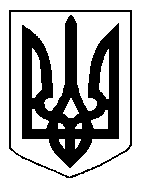 БІЛОЦЕРКІВСЬКА МІСЬКА РАДА	КИЇВСЬКОЇ ОБЛАСТІ	Р І Ш Е Н Н Я
від  27 грудня  2018 року                                                                        № 3235-63-VIIПро припинення терміну дії договору оренди землі фізичній особі – підприємцю Марушевській Раїсі ІванівніРозглянувши звернення постійної комісії з питань земельних відносин та земельного кадастру, планування території, будівництва, архітектури, охорони пам’яток, історичного середовища та благоустрою до міського голови від 20 листопада 2018 року №548/2-17, протокол постійної комісії з питань  земельних відносин та земельного кадастру, планування території, будівництва, архітектури, охорони пам’яток, історичного середовища та благоустрою від 11 вересня 2018 року №142, протокол постійної комісії з питань  земельних відносин та земельного кадастру, планування території, будівництва, архітектури, охорони пам’яток, історичного середовища та благоустрою від 20 листопада 2018 року №153, заяву громадянки  Марушевської  Раїси Іванівни від 18 липня  2018 року №3687, відповідно до ст. ст. 12, п. е) ч. 1  ст. 141  Земельного кодексу України, ст. 31 Закону України «Про оренду землі», п.34 ч.1 ст. 26 Закону України «Про місцеве самоврядування в Україні», міська рада вирішила:1.Припинити договір оренди землі з фізичною особою – підприємцем  Марушевською Раїсою Іванівною під розміщення майстерні по ремонту одягу за адресою: провулок Академічний, 1, площею 0,0033 га, який укладений 17 жовтня  2006 року на підставі  підпункту 6.1 пункту 6  рішення міської ради від 21 серпня 2006 року №90 «Про попереднє погодження місця розташування об’єкту, надання земельних ділянок в оренду, постійне користування та у власність»  та зареєстрований у Київській регіональній філії №4 Державного підприємства «Центр державного земельного кадастру», про що у Державному реєстрі земель вчинено запис від 17 жовтня 2006 року за №040601100642,  відповідно до п. е) ч. 1 ст. 141 Земельного кодексу України, а саме: набуття іншою особою права власності на жилий будинок, будівлю або споруду, які розташовані на земельній ділянці.2.Особі, зазначеній в цьому рішенні звернутися до управління регулювання земельних відносин Білоцерківської міської ради для укладання додаткової угоди про припинення договору оренди землі від 17 жовтня  2006 року відповідно до даного рішення, а також оформити інші документи, необхідні для вчинення цієї угоди.3.Особі, зазначеній в цьому рішенні, зареєструвати припинення права оренди земельної ділянки в порядку, визначеному чинним законодавством України.4. Управлінню самоврядного контролю Білоцерківської міської ради звернутись до власника об’єкту нерухомого майна - нежитлового приміщення 2а, що розташоване  за адресою: провулок Академічний, 1 для укладення договору оренди землі.5. Контроль за виконанням цього рішення покласти на постійну комісію з питань  земельних відносин та земельного кадастру, планування території, будівництва, архітектури, охорони пам’яток, історичного середовища та благоустрою.Міський голова                                          	                                                     Г. Дикий